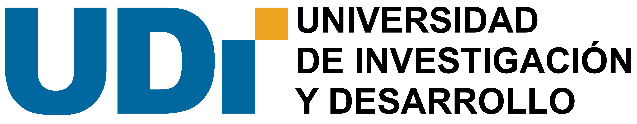 GUÍA PARA DILIGENCIAMIENTO DE LA FICHAINSCRIPCIÓN DE TEMA DE PROYECTO DE GRADOCiudad y fecha: Especificar la ciudad o extensión de , en la cual se va a realizar y fecha de inscripción de tema.Programa: Especificar la carrera en la cual se completó el plan de estudios, indicando si está en convenio con otra Institución.Título: Especificar el Título del proyecto propuesto.Grupo: Colocar el grupo de investigación al que quedará adscrito el proyecto de investigación de acuerdo al programa que estudia.Línea de Investigación: Especificar la línea de Investigación (Avalada por  de Investigaciones) a la cual pertenece el proyecto.Esta información se encuentra disponible en el siguiente link de la página web institucional:http://www.udi.edu.co/investigaciones/19-grupos-de-investigacion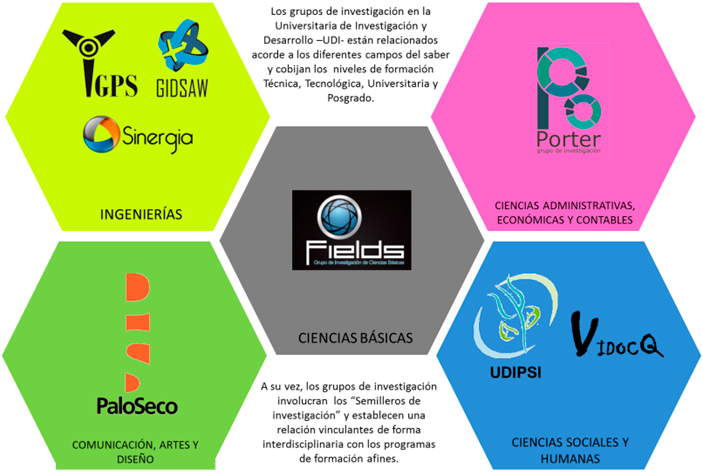 Descripción: Una breve explicación y justificación del proyecto, que responde a los interrogantes de ¿Qué?, ¿Cómo?, ¿Por Qué? y ¿Para Qué?Datos de los Estudiantes y Director: Debe informar los datos de las personas que participaran en el proyecto, nombres completos, apellidos completos, teléfono de la casa, trabajo (si lo tiene), celular (si lo tiene) y correo electrónico institucional (obligatorio).Firmas: Es requisito importante que el documento sea  firmado por los estudiantes. Toda Ficha que sea enviada sin FIRMAS, no será evaluada por el comité.FICHA DE INSCRIPCIÓN DE TEMAPROYECTO DE GRADO ESTUDIANTESFICHA DE INSCRIPCIÓN DE TEMAPROYECTO DE GRADO ESTUDIANTESFICHA DE INSCRIPCIÓN DE TEMAPROYECTO DE GRADO ESTUDIANTESFICHA DE INSCRIPCIÓN DE TEMAPROYECTO DE GRADO ESTUDIANTESFICHA DE INSCRIPCIÓN DE TEMAPROYECTO DE GRADO ESTUDIANTES1 INFORMACIÓN GENERAL DEL PROYECTO DE INVESTIGACIÓN1 INFORMACIÓN GENERAL DEL PROYECTO DE INVESTIGACIÓN1 INFORMACIÓN GENERAL DEL PROYECTO DE INVESTIGACIÓN1 INFORMACIÓN GENERAL DEL PROYECTO DE INVESTIGACIÓN1 INFORMACIÓN GENERAL DEL PROYECTO DE INVESTIGACIÓNCiudad: __________________________ Fecha de entrega: _______________________Programa: ________________________________Ciudad: __________________________ Fecha de entrega: _______________________Programa: ________________________________Ciudad: __________________________ Fecha de entrega: _______________________Programa: ________________________________Ciudad: __________________________ Fecha de entrega: _______________________Programa: ________________________________Ciudad: __________________________ Fecha de entrega: _______________________Programa: ________________________________Título:  Título:  Título:  Título:  Título:  Grupo de Investigación: Grupo de Investigación: Grupo de Investigación: Grupo de Investigación: Grupo de Investigación: Línea de Investigación: Línea de Investigación: Línea de Investigación: Línea de Investigación: Línea de Investigación: Área Temática:Área Temática:Área Temática:Área Temática:Área Temática:Objetivo (s) de Desarrollo Sostenible – ODS al que apunta el proyecto: Copie textualmente el o los ODS a los que apunta directamente su trabajo investigativo. Para mayor información consulte: https://www.un.org/sustainabledevelopment/es/objetivos-de-desarrollo-sostenible/Línea/ propósitos u objetivos del Plan de Desarrollo Nacional (vigente) al que apunta al que apunta el proyecto: Línea/ propósitos u objetivos del Plan de Desarrollo Departamental (vigente) al que apunta el proyecto: Línea/ propósitos u objetivos del Plan de Desarrollo Municipal (vigente) al que apunta el proyecto: Objetivo (s) de Desarrollo Sostenible – ODS al que apunta el proyecto: Copie textualmente el o los ODS a los que apunta directamente su trabajo investigativo. Para mayor información consulte: https://www.un.org/sustainabledevelopment/es/objetivos-de-desarrollo-sostenible/Línea/ propósitos u objetivos del Plan de Desarrollo Nacional (vigente) al que apunta al que apunta el proyecto: Línea/ propósitos u objetivos del Plan de Desarrollo Departamental (vigente) al que apunta el proyecto: Línea/ propósitos u objetivos del Plan de Desarrollo Municipal (vigente) al que apunta el proyecto: Objetivo (s) de Desarrollo Sostenible – ODS al que apunta el proyecto: Copie textualmente el o los ODS a los que apunta directamente su trabajo investigativo. Para mayor información consulte: https://www.un.org/sustainabledevelopment/es/objetivos-de-desarrollo-sostenible/Línea/ propósitos u objetivos del Plan de Desarrollo Nacional (vigente) al que apunta al que apunta el proyecto: Línea/ propósitos u objetivos del Plan de Desarrollo Departamental (vigente) al que apunta el proyecto: Línea/ propósitos u objetivos del Plan de Desarrollo Municipal (vigente) al que apunta el proyecto: Objetivo (s) de Desarrollo Sostenible – ODS al que apunta el proyecto: Copie textualmente el o los ODS a los que apunta directamente su trabajo investigativo. Para mayor información consulte: https://www.un.org/sustainabledevelopment/es/objetivos-de-desarrollo-sostenible/Línea/ propósitos u objetivos del Plan de Desarrollo Nacional (vigente) al que apunta al que apunta el proyecto: Línea/ propósitos u objetivos del Plan de Desarrollo Departamental (vigente) al que apunta el proyecto: Línea/ propósitos u objetivos del Plan de Desarrollo Municipal (vigente) al que apunta el proyecto: Objetivo (s) de Desarrollo Sostenible – ODS al que apunta el proyecto: Copie textualmente el o los ODS a los que apunta directamente su trabajo investigativo. Para mayor información consulte: https://www.un.org/sustainabledevelopment/es/objetivos-de-desarrollo-sostenible/Línea/ propósitos u objetivos del Plan de Desarrollo Nacional (vigente) al que apunta al que apunta el proyecto: Línea/ propósitos u objetivos del Plan de Desarrollo Departamental (vigente) al que apunta el proyecto: Línea/ propósitos u objetivos del Plan de Desarrollo Municipal (vigente) al que apunta el proyecto: 2. DESCRIPCIÓN DEL PROYECTO DE INVESTIGACIÓN2. DESCRIPCIÓN DEL PROYECTO DE INVESTIGACIÓN2. DESCRIPCIÓN DEL PROYECTO DE INVESTIGACIÓN2. DESCRIPCIÓN DEL PROYECTO DE INVESTIGACIÓN2. DESCRIPCIÓN DEL PROYECTO DE INVESTIGACIÓN3. DATOS DE LOS ESTUDIANTES3. DATOS DE LOS ESTUDIANTES3. DATOS DE LOS ESTUDIANTES3. DATOS DE LOS ESTUDIANTES3. DATOS DE LOS ESTUDIANTESEstudiantesCédulaTeléfonosCódigoCorreo Electrónico____________________________                     ________________________________Nombre ESTUDIANTE                                         Nombre  ESTUDIANTE____________________________                     ________________________________Nombre ESTUDIANTE                                        AVAL DIRECTOR DE PROGRAMA____________________________                     ________________________________Nombre ESTUDIANTE                                         Nombre  ESTUDIANTE____________________________                     ________________________________Nombre ESTUDIANTE                                        AVAL DIRECTOR DE PROGRAMA____________________________                     ________________________________Nombre ESTUDIANTE                                         Nombre  ESTUDIANTE____________________________                     ________________________________Nombre ESTUDIANTE                                        AVAL DIRECTOR DE PROGRAMA____________________________                     ________________________________Nombre ESTUDIANTE                                         Nombre  ESTUDIANTE____________________________                     ________________________________Nombre ESTUDIANTE                                        AVAL DIRECTOR DE PROGRAMA____________________________                     ________________________________Nombre ESTUDIANTE                                         Nombre  ESTUDIANTE____________________________                     ________________________________Nombre ESTUDIANTE                                        AVAL DIRECTOR DE PROGRAMA1. INFORMACIÓN GENERAL DEL PROYECTO DE INVESTIGACIÓN2. DESCRIPCIÓN DEL PROYECTO DE INVESTIGACIÓN3. DATOS DEL ESTUDIANTE 